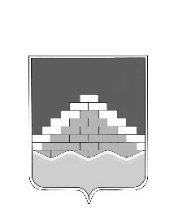 АДМИНИСТРАЦИЯ ГОРОДСКОГО ПОСЕЛЕНИЯ - ГОРОД СЕМИЛУКИСЕМИЛУКСКОГО МУНИЦИПАЛЬНОГО РАЙОНАВОРОНЕЖСКОЙ ОБЛАСТИул. Ленина, 11, г. Семилуки, 396901, тел./факс (47372) 2-45-65ПОСТАНОВЛЕНИЕ«26» ноября 2021 г. № 378О внесении изменений и дополнений в постановление администрации городского поселения – город Семилуки от 04 декабря 2020 года № 337 «Об утверждении документов, определяющих политику в отношении обработки персональных данных в администрации городского поселения – город Семилуки Семилукского муниципального районаВоронежской области»В целях совершенствования политики администрации городского поселения – город Семилуки Семилукского муниципального района в отношении обработки персональных данных администрация городского поселения – город Семилуки Семилукского муниципального района Воронежской области постановляет:1.	Внести изменения и дополнения в постановление администрации городского поселения – город Семилуки Семилукского муниципального района Воронежской области от 04 декабря 2020 г. № 337 «Об утверждении документов, определяющих политику в отношении обработки персональных данных в администрации городского поселения – город Семилуки Семилукского муниципального района Воронежской области»:1.1.	Приложение 1 к постановлению изложить в новой редакции (прилагается).1.2.	Приложение 2 к постановлению изложить в новой редакции (прилагается).1.3.	Приложение 3 к постановлению изложить в новой редакции (прилагается).1.4.	Приложение 4 к постановлению изложить в новой редакции (прилагается).1.5.	Приложение 5 к постановлению изложить в новой редакции (прилагается).1.6.	Приложение 6 к постановлению изложить в новой редакции (прилагается).1.7.	Приложение 7 к постановлению изложить в новой редакции (прилагается).1.8.	Приложение 8 к постановлению изложить в новой редакции (прилагается).1.9.	Приложение 9 к постановлению изложить в новой редакции (прилагается).1.10.	Приложение 10 к постановлению изложить в новой редакции (прилагается).2.	Контроль исполнения настоящего постановления оставляю за собой.Приложение № 1к постановлению администрации городского поселения – город Семилуки Семилукского муниципального района Воронежской областиот 04.12.2020 № 337(в редакции от 26.11.2021 № 378)ПРАВИЛА ОБРАБОТКИ ПЕРСОНАЛЬНЫХ ДАННЫХ В АДМИНИСТРАЦИИ ГОРОДСКОГО ПОСЕЛЕНИЯ - ГОРОД СЕМИЛУКИ1. ОБЩИЕ ПОЛОЖЕНИЯПравила обработки персональных данных в администрации городского поселения – город Семилуки Семилукского муниципального района (далее – Правила) устанавливают процедуры, направленные на выявление и предотвращение нарушений законодательства Российской Федерации в сфере персональных данных, а также определяют политику администрации городского поселения – город Семилуки Семилукского муниципального района как оператора, осуществляющего обработку персональных данных, и для каждой цели обработки персональных данных содержание обрабатываемых персональных данных, категории субъектов, персональные данные которых обрабатываются, сроки их обработки и хранения, порядок уничтожения при достижении целей обработки или при наступлении иных законных оснований.Обработка персональных данных в администрации городского поселения – город Семилуки Семилукского муниципального района выполняется с использованием средств автоматизации или без использования таких средств и включает сбор, запись, систематизацию, накопление, хранение, уточнение (обновление, изменение), извлечение, использование, передачу (распространение, предоставление, доступ), блокирование, удаление, уничтожение персональных данных субъектов, персональные данные которых обрабатываются в администрации городского поселения – город Семилуки Семилукского муниципального района.Обезличивание персональных данных в администрации городского поселения – город Семилуки Семилукского муниципального района не осуществляется.В администрации городского поселения – город Семилуки Семилукского муниципального района для автоматизированной обработки персональных данных применяются информационные системы персональных данных администрации городского поселения – город Семилуки Семилукского муниципального района, а также других операторов.Обработка персональных данных в администрации городского поселения – город Семилуки Семилукского муниципального района осуществляется с соблюдением принципов и условий, предусмотренных настоящими Правилами и законодательством Российской Федерации в области персональных данных.В администрации городского поселения – город Семилуки Семилукского муниципального района к работе с персональными данными допускаются лица, замещающие должности муниципальной службы администрации городского поселения – город Семилуки Семилукского муниципального района, и лица, замещающие должности, не являющиеся должностями муниципальной службы администрации городского поселения – город Семилуки Семилукского муниципального района (далее — сотрудники администрации городского поселения – город Семилуки Семилукского муниципального района), в должностные обязанности которых входит обработка персональных данных либо осуществление доступа к персональным данным.Правовым актом администрации городского поселения – город Семилуки Семилукского муниципального района утверждается перечень должностей сотрудников администрации городского поселения – город Семилуки Семилукского муниципального района, замещение которых предусматривает осуществление обработки персональных данных либо осуществление доступа к персональным данным (далее – Перечень должностей).Сотрудники администрации городского поселения – город Семилуки Семилукского муниципального района, замещающие должности, включенные в Перечень должностей, уполномочены осуществлять обработку персональных данных либо осуществлять доступ к персональным данным в администрации городского поселения – город Семилуки Семилукского муниципального района. Обработка персональных данных либо доступ к персональным данным за исключением своих собственных персональных данных сотрудниками администрации городского поселения – город Семилуки Семилукского муниципального района, не уполномоченными на совершение таких действий с персональными данными в порядке, предусмотренном настоящими Правилами, в администрации городского поселения – город Семилуки Семилукского муниципального района запрещены.Финансово-хозяйственным отделом администрации городского поселения – город Семилуки Семилукского муниципального района осуществляется ведение перечня лиц, которые уполномочены осуществлять обработку персональных данных либо осуществлять доступ к персональным данным в администрации городского поселения – город Семилуки Семилукского муниципального района.Ответственность за наличие у лиц, замещающих должности муниципальной службы администрации городского поселения – город Семилуки Семилукского муниципального района, и руководителей структурных подразделений администрации городского поселения – город Семилуки Семилукского муниципального района (далее — структурные подразделения администрации Семилукского муниципального района) полномочий осуществлять обработку персональных данных либо осуществлять доступ к персональным данным в администрации городского поселения – город Семилуки Семилукского муниципального района несет лицо, ответственное за организацию обработки персональных данных в администрации городского поселения – город Семилуки Семилукского муниципального района. Ответственность за наличие у остальных сотрудников администрации городского поселения – город Семилуки Семилукского муниципального района полномочий осуществлять обработку персональных данных либо осуществлять доступ к персональным данным в администрации городского поселения – город Семилуки Семилукского муниципального района несут руководители структурных подразделений администрации городского поселения – город Семилуки Семилукского муниципального района, в которых сотрудники администрации городского поселения – город Семилуки Семилукского муниципального района замещают соответствующие должности.Сотрудники администрации городского поселения – город Семилуки Семилукского муниципального района, уполномоченные осуществлять обработку персональных данных либо осуществлять доступ к персональным данным в администрации городского поселения – город Семилуки Семилукского муниципального района, могут осуществлять обработку персональных данных как неавтоматизированным, так и автоматизированным способами.Действие настоящих Правил не распространяется на отношения, возникающие при:организации хранения, комплектования, учета и использования содержащих персональные данные документов Архивного фонда Российской Федерации и других архивных документов в соответствии с Федеральным законом от 22 октября 2004 года № 125-ФЗ «Об архивном деле в Российской Федерации»;обработке персональных данных, отнесенных в порядке, установленном Законом Российской Федерации от 21 июля 1993 года № 5485-1 «О государственной тайне», к сведениям, составляющим государственную тайну.ПРОЦЕДУРЫ, НАПРАВЛЕННЫЕ НА ВЫЯВЛЕНИЕ И ПРЕДОТВРАЩЕНИЕ НАРУШЕНИЙ ЗАКОНОДАТЕЛЬСТВА РОССИЙСКОЙ ФЕДЕРАЦИИ В СФЕРЕ ПЕРСОНАЛЬНЫХ ДАННЫХДля выявления и предотвращения нарушений, предусмотренных законодательством Российской Федерации в сфере персональных данных, в администрации городского поселения – город Семилуки Семилукского муниципального района используются следующие процедуры:Осуществление внутреннего контроля соответствия обработки персональных данных требованиям к защите персональных данных.Ознакомление сотрудников администрации городского поселения – город Семилуки Семилукского муниципального района, которые уполномочены осуществлять обработку персональных данных либо осуществлять доступ к персональным данным в администрации городского поселения – город Семилуки Семилукского муниципального района, с положениями законодательства Российской Федерации о персональных данных (в том числе с требованиями к защите персональных данных), правовыми актами администрации городского поселения – город Семилуки Семилукского муниципального района по вопросам обработки персональных данных.Перед началом обработки персональных данных сотрудники администрации городского поселения – город Семилуки Семилукского муниципального района, которые уполномочены осуществлять обработку персональных данных либо осуществлять доступ к персональным данным в администрации городского поселения – город Семилуки Семилукского муниципального района, подписывают обязательство сотрудника администрации городского поселения – город Семилуки Семилукского муниципального района, непосредственно осуществляющего обработку персональных данных, в случае расторжения с ним служебного контракта (контракта) или трудового договора прекратить обработку персональных данных, ставших известными ему в связи с исполнением должностных обязанностей (далее – обязательство прекратить обработку персональных данных), и предоставляют его в финансово-хозяйственный отдел администрации городского поселения – город Семилуки Семилукского муниципального района.Обработка персональных данных за исключением своих собственных персональных данных сотрудниками администрации городского поселения – город Семилуки Семилукского муниципального района до момента подписания обязательства прекратить обработку персональных данных запрещается.Подписание лицами, замещающими должности муниципальной службы администрации городского поселения – город Семилуки Семилукского муниципального района, и руководителями структурных подразделений администрации городского поселения – город Семилуки Семилукского муниципального района обязательства прекратить обработку персональных данных, предусмотренного настоящими Правилами, обеспечивает финансово-хозяйственный отдел администрации городского поселения – город Семилуки Семилукского муниципального района. Обеспечение подписания остальными сотрудниками администрации Семилукского муниципального района обязательства прекратить обработку персональных данных осуществляют руководители структурных подразделений администрации городского поселения – город Семилуки Семилукского муниципального района, в которых сотрудники администрации городского поселения – город Семилуки Семилукского муниципального района замещают соответствующие должности.В случае если сотрудник администрации городского поселения – город Семилуки Семилукского муниципального района, который уполномочен осуществлять обработку персональных данных либо осуществлять доступ к персональным данным в администрации Семилукского муниципального района, переведен или назначен на другую должность, включенную в Перечень должностей, то он перед началом обработки персональных данных на новой должности повторно подписывает обязательство прекратить обработку персональных данных и предоставляет его в финансово-хозяйственный отдел администрации городского поселения – город Семилуки Семилукского муниципального района.Подписанные обязательства прекратить обработку персональных данных приобщаются к личным делам сотрудников администрации городского поселения – город Семилуки Семилукского муниципального района.Ограничение обработки персональных данных достижением цели обработки.Соответствие содержания и объема обрабатываемых персональных данных заявленным целям обработки.Осуществление обработки персональных данных в соответствии с принципами и условиями обработки персональных данных, установленными законодательством Российской Федерации в сфере персональных данных.Недопущение объединения баз данных, содержащих персональные данные, обработка которых осуществляется в целях, несовместимых между собой.Обеспечение при обработке персональных данных точности персональных данных, их достаточности, а в необходимых случаях – актуальности по отношению к целям обработки персональных данных.Соблюдение условий при хранении носителей персональных данных, обеспечивающих сохранность персональных данных и исключающих несанкционированный доступ к ним, посредством принятия мер обеспечения безопасности, включающих:Хранение бумажных и машинных носителей информации (магнитные и оптические диски, flash-накопители, накопители на жестких магнитных дисках, твердотельные накопители и другие), содержащих персональные данные (далее – машинные носители персональных данных), только в помещениях, включенных в перечень помещений, в которых осуществляется обработка, в том числе хранение, персональных данных (носителей персональных данных) в администрации городского поселения – город Семилуки Семилукского муниципального района, утвержденный правовым актом администрации городского поселения – город Семилуки Семилукского муниципального района, в условиях, исключающих возможность доступа посторонних лиц к персональным данным, в закрываемых сейфах или шкафах (ящиках).Резервное копирование персональных данных, содержащихся в информационных системах персональных данных, применяемых в администрации городского поселения – город Семилуки Семилукского муниципального района, на резервные машинные носители персональных данных, которое осуществляется операторами соответствующих информационных систем персональных данных.Раздельное хранение персональных данных, обработка которых осуществляется в различных целях, определенных настоящими Правилами, на разных материальных носителях, которое обеспечивается структурными подразделениями администрации городского поселения – город Семилуки Семилукского муниципального района, осуществляющими обработку персональных данных неавтоматизированным способом (без использования средств вычислительной техники).Уничтожение персональных данных на машинных носителях персональных данных в случае их передачи (в том числе в составе технических средств) для их дальнейшей эксплуатации в другие структурные подразделения администрации городского поселения – город Семилуки Семилукского муниципального района или иные организации, а также при передаче таких машинных носителей персональных данных (в том числе в составе технических средств) на ремонт в сторонние организации, не имеющие права доступа к персональным данным, содержащимся на соответствующих машинных носителях персональных данных, или при выводе из эксплуатации (списании) указанных машинных носителей персональных данных (в том числе в составе технических средств), которое осуществляется финансово-хозяйственным отделом администрации городского поселения – город Семилуки Семилукского муниципального района.Принятие мер по обеспечению безопасности персональных данных при их обработке в информационных системах персональных данных, применяемых в администрации городского поселения – город Семилуки Семилукского муниципального района, во взаимодействии с отделом информационной безопасности правительства Воронежской области.Запрет на передачу сотрудниками администрации городского поселения – город Семилуки Семилукского муниципального района персональных данных, за исключением персональных данных, подлежащих опубликованию или обязательному раскрытию в соответствии с федеральным законом, по незащищенным каналам связи, в том числе средствами факсимильной связи и электронной почты, а также на вынос носителей персональных данных из служебных помещений администрации городского поселения – город Семилуки Семилукского муниципального района в целях, не связанных со служебной необходимостью.ЦЕЛИ ОБРАБОТКИ ПЕРСОНАЛЬНЫХ ДАННЫХВ администрации городского поселения – город Семилуки Семилукского муниципального района обработка персональных данных осуществляется в следующих целях:Реализация кадровой политики в администрации городского поселения – город Семилуки Семилукского муниципального района.Ведение бюджетного (бухгалтерского) учета и формирование бюджетной и налоговой отчетности, а также отчетности в государственные внебюджетные фонды в администрации городского поселения – город Семилуки Семилукского муниципального района.Реализация задач в администрации городского поселения – город Семилуки Семилукского муниципального района по допуску должностных лиц и граждан Российской Федерации к государственной тайне.Реализация полномочий главы администрации городского поселения – город Семилуки Семилукского муниципального района по награждению наградами городского поселения – город Семилуки Семилукского муниципального района, поощрению главой администрации городского поселения – город Семилуки Семилукского муниципального района и администрацией городского поселения – город Семилуки Семилукского муниципального района и согласованию награждения государственными и ведомственными наградами Российской Федерации.Реализация задач в администрации городского поселения – город Семилуки Семилукского муниципального района, подведомственных учреждениях по профилактике коррупционных и иных правонарушений.Ведение воинского учета и бронирования граждан Российской Федерации, пребывающих в запасе Вооруженных Сил Российской Федерации, и работающих в администрации городского поселения – город Семилуки Семилукского муниципального района.Обеспечение рассмотрения обращений и запросов граждан, поступивших в администрацию городского поселения – город Семилуки Семилукского муниципального района, в том числе организация личного приема граждан.Составление списков кандидатов в присяжные заседатели городского поселения - город Семилуки Семилукского муниципального района.Предоставление муниципальных услуг администрацией городского поселения – город Семилуки Семилукского муниципального района.Осуществление производства по делам об административных правонарушениях, отнесенных к компетенции административной комиссии Семилукского муниципального района.СОДЕРЖАНИЕ ОБРАБАТЫВАЕМЫХ ПЕРСОНАЛЬНЫХ ДАННЫХСотрудниками администрации городского поселения – город Семилуки Семилукского муниципального района, которые уполномочены осуществлять обработку персональных данных либо осуществлять доступ к персональным данным в администрации Семилукского муниципального района, допускается обработка персональных данных всех категорий, которые обрабатываются в администрации Семилукского муниципального района.Содержание и объем обрабатываемых персональных данных для каждой цели обработки персональных данных определено Перечнями персональных данных, обрабатываемых в администрации городского поселения – город Семилуки Семилукского муниципального района в связи с реализацией служебных или трудовых отношений, а также в связи с осуществлением муниципальных и иных функций.КАТЕГОРИИ СУБЪЕКТОВ ПЕРСОНАЛЬНЫХ ДАННЫХВ администрации городского поселения – город Семилуки Семилукского муниципального района обрабатываются персональные данные следующих субъектов персональных данных:Лиц, замещающих или ранее замещавших должности муниципальной службы администрации городского поселения – город Семилуки Семилукского муниципального района и иные должности в администрации городского поселения – город Семилуки Семилукского муниципального района.Лиц, замещающих или ранее замещавших должности, включенные в номенклатуру должностей сотрудников администрации городского поселения – город Семилуки Семилукского муниципального района, подлежащих оформлению на допуск к государственной тайне.Лиц, претендующих на замещение вакантных должностей муниципальной службы администрации городского поселения – город Семилуки Семилукского муниципального района и иных вакантных должностей в администрации городского поселения – город Семилуки Семилукского муниципального района, а также вакантных должностей, включенных в номенклатуру должностей сотрудников администрации Семилукского муниципального района, подлежащих оформлению на допуск к государственной тайне.Близких родственников (отец, мать, братья, сестры и дети), супругов, в том числе бывших, и свойственников (супруги братьев и сестер, братья и сестры супругов) лиц, замещающих или ранее замещавших должности муниципальной службы администрации городского поселения – город Семилуки Семилукского муниципального района и иные должности в администрации городского поселения – город Семилуки Семилукского муниципального района, а также лиц, претендующих на замещение вакантных должностей муниципальной службы администрации городского поселения – город Семилуки Семилукского муниципального района и иных вакантных должностей в администрации городского поселения – город Семилуки Семилукского муниципального района.Близких родственников (отец, мать, братья, сестры и дети), супругов, в том числе бывших, и свойственников (супруги братьев  и сестер, братья и сестры супругов) лиц, замещающих или ранее замещавших муниципальные должности городского поселения – город Семилуки Семилукского муниципального района.Близких  родственников  (жена  (муж), в  том  числе  бывшие, отец, мать, дети, усыновители, усыновленные, полнородные  и  неполнородные  (имеющие  общих  отца  и  мать) братья  и  сестры) лиц, замещающих  или  ранее  замещавших  должности, включенные  в  номенклатуру  должностей  работников  городского поселения – город Семилуки Семилукского муниципального района, подлежащих  оформлению  на  допуск  к  государственной  тайне, а  также  лиц, претендующих  на  замещение  вакантных  должностей, включенных  в  номенклатуру  должностей  работников городского поселения – город Семилуки Семилукского муниципального района, подлежащих  оформлению  на  допуск  к  государственной  тайне.Физических лиц, обратившихся за предоставлением муниципальных услуг.Физических лиц в рамках рассмотрения обращений и запросов граждан.Лиц, в отношении которых ведется производство по делам об административных правонарушениях, отнесенных к компетенции административной комиссии.Лиц, включенных в списки кандидатов в присяжные заседатели городского поселения – город Семилуки Семилукского муниципального района.Лиц, осужденных  и  отбывающих  наказание  в  учреждениях  уголовно-исполнительной  системы, находящихся  на  территории  городского поселения – город Семилуки Семилукского муниципального района, привлеченных  к  участию  в  следственных  действиях  или  в  судебном  разбирательстве, а  также  лиц, отбывших  назначенное  судом  наказание, имеющих  неснятую  судимость.Лиц, включенных  в  список  и  запасной  список  кандидатов  в  присяжные  заседатели  городского поселения – горд Семилуки Семилукского муниципального района.Иных физических лиц, обработка персональных данных которых производится в целях, установленных настоящими Правилами.Категории субъектов персональных данных для каждой цели обработки персональных данных определяются Перечнями персональных данных, обрабатываемых в администрации городского поселения – город Семилуки Семилукского муниципального района в связи с реализацией служебных или трудовых отношений, а также в связи с осуществлением муниципальных и иных функций.В случаях, предусмотренных Федеральным законом от 27.07.2006 № 152-ФЗ «О персональных данных», получение согласий субъектов персональных данных на обработку их персональных данных администрацией городского поселения – город Семилуки Семилукского муниципального района обеспечивается структурными подразделениями администрации городского поселения – город Семилуки Семилукского муниципального района, которые осуществляют сбор персональных данных у субъектов персональных данных.Согласия субъектов персональных данных на обработку их персональных данных администрацией городского поселения – город Семилуки Семилукского муниципального района, полученные в письменной форме, хранятся в структурных подразделениях администрации городского поселения – город Семилуки Семилукского муниципального района, которые осуществляют сбор персональных данных, в течение 3 лет с даты прекращения обработки персональных данных соответствующих субъектов персональных данных.Ответственность за наличие согласия субъектов персональных данных на обработку их персональных данных администрацией городского поселения – город Семилуки Семилукского муниципального района несут руководители структурных подразделений администрации городского поселения – город Семилуки Семилукского муниципального района, которыми осуществляется сбор персональных данных.СРОКИ ОБРАБОТКИ И ХРАНЕНИЯ ПЕРСОНАЛЬНЫХ ДАННЫХСроки обработки и хранения персональных данных в администрации городского поселения – город Семилуки Семилукского муниципального района определяются правовыми актами, регламентирующими порядок их сбора и обработки.В случае если правовыми актами конкретный срок обработки и хранения персональных данных не установлен, то их обработка осуществляется до достижения цели обработки персональных данных или утраты необходимости в достижении цели обработки персональных данных.Срок хранения персональных данных в электронном виде должен соответствовать сроку хранения персональных данных на бумажных носителях, если иное не установлено законодательством Российской Федерации.В случае отзыва субъектом персональных данных согласия на обработку его персональных данных администрацией городского поселения – город Семилуки Семилукского муниципального района обработка соответствующих персональных данных в администрации городского поселения – город Семилуки Семилукского муниципального района должна быть прекращена, если администрация городского поселения – город Семилуки Семилукского муниципального района не вправе осуществлять обработку таких персональных данных без согласия субъекта персональных данных на основаниях, предусмотренных Федеральным законом от 27.07.2006 № 152-ФЗ «О персональных данных» или другими федеральными законами.ПОРЯДОК УНИЧТОЖЕНИЯ ПЕРСОНАЛЬНЫХ ДАННЫХ ПРИ ДОСТИЖЕНИИ ЦЕЛЕЙ ОБРАБОТКИ ИЛИ ПРИ НАСТУПЛЕНИИ ИНЫХ ЗАКОННЫХ ОСНОВАНИЙУничтожению подлежат обрабатываемые персональные данные по достижении целей обработки или в случае утраты необходимости в достижении этих целей, если иное не предусмотрено законодательством Российской Федерации.Срок уничтожения персональных данных не должен превышать тридцати дней с даты достижения цели обработки персональных данных (утраты необходимости в достижении цели обработки персональных данных), если иное не предусмотрено законодательством Российской Федерации.Структурными подразделениями администрации городского поселения – город Семилуки Семилукского муниципального района осуществляется контроль и отбор по истечении срока хранения, установленного законодательством Российской Федерации, обрабатываемых персональных данных, содержащихся на бумажных и машинных носителях персональных данных, в том числе в информационных системах персональных данных подлежащих уничтожению.Уничтожение персональных данных, срок хранения которых истек, производится сотрудниками администрации городского поселения – город Семилуки Семилукского муниципального района, которые уполномочены осуществлять обработку персональных данных либо осуществлять доступ к персональным данным в администрации городского поселения – город Семилуки Семилукского муниципального района, а также оператором информационной системы персональных данных (в случае внесения персональных данных в информационную систему) по решению руководителя соответствующего структурного подразделения администрации городского поселения – город Семилуки Семилукского муниципального района.В случае отсутствия возможности уничтожения персональных данных структурные подразделения администрации городского поселения – город Семилуки Семилукского муниципального района осуществляют блокирование таких персональных данных и уничтожение персональных данных в срок не более чем шесть месяцев, если иной срок не установлен законодательством Российской Федерации.Уничтожение персональных данных, если это допускается материальным носителем, может производиться способом, исключающим дальнейшую обработку этих персональных данных, с сохранением возможности обработки иных данных, зафиксированных на материальном носителе (удаление, вымарывание).В администрации городского поселения – город Семилуки Семилукского муниципального района уничтожение бумажных носителей персональных данных осуществляется с использованием уничтожителей бумаги.Уничтожение персональных данных на машинных носителях персональных данных осуществляется с использованием средств гарантированного удаления информации или путем физического разрушения машинного носителя персональных данных, исключающего дальнейшее восстановление информации.Уничтожение персональных данных, внесенных в информационные системы персональных данных, применяемые в администрации городского поселения – город Семилуки Семилукского муниципального района, осуществляется оператором соответствующей информационной системы по заявкам, поступившим от структурных подразделений администрации городского поселения – город Семилуки Семилукского муниципального района.В целях реализации меры, предусмотренной подпунктом 2.8.4 настоящих Правил, структурные подразделения администрации городского поселения – город Семилуки Семилукского муниципального района направляют письменную заявку в финансово-хозяйственный отдел администрации городского поселения – город Семилуки Семилукского муниципального района на уничтожение персональных данных на машинном носителе персональных данных (физическое разрушение машинного носителя персональных данных).В срок, не превышающий 10 рабочих дней с даты поступления заявки, финансово-хозяйственным отделом администрации городского поселения – город Семилуки Семилукского муниципального района направляется заявителю уведомление в письменной форме, содержащее результаты уничтожения персональных данных на машинном носителе персональных данных (физического разрушения машинного носителя персональных данных), к которому прилагается соответствующий машинный носитель персональных данных (в случае если машинный носитель персональных данных не подвергался физическому разрушению).Приложение № 2к постановлению администрации городского поселения – город Семилуки Семилукского муниципального района Воронежской областиот 04.12.2020 № 337(в редакции от 26.11.2021 № 378)ПРАВИЛА РАССМОТРЕНИЯ ЗАПРОСОВ СУБЪЕКТОВ ПЕРСОНАЛЬНЫХ ДАННЫХ ИЛИ ИХ ПРЕДСТАВИТЕЛЕЙ В АДМИНИСТРАЦИИ ГОРОДСКОГО ПОСЕЛЕНИЯ – ГОРОД СЕМИЛУКИ1. Настоящими Правилами определяется порядок рассмотрения запросов субъектов персональных данных или их представителей в администрации городского поселения – город Семилуки.2. Субъекты персональных данных в соответствии со статьей 14 Федерального закона от 27.07.2006 № 152-ФЗ «О персональных данных» имеют право на получение информации, касающейся обработки их персональных данных, в том числе содержащей:2.1. подтверждение факта обработки персональных данных в администрации городского поселения – город Семилуки;2.2. правовые основания и цели обработки персональных данных;2.3. цели и применяемые в администрации городского поселения – город Семилуки способы обработки персональных данных;2.4. наименование и место нахождения администрации городского поселения – город Семилуки, сведения о лицах (за исключением сотрудников администрации городского поселения – город Семилуки), которые имеют доступ к персональным данным или которым могут быть раскрыты персональные данные на основании договора с администрацией городского поселения – город Семилуки или на основании федерального закона;2.5. обрабатываемые персональные данные, относящиеся к соответствующему субъекту персональных данных, источник их получения, если иной порядок представления таких персональных данных не предусмотрен федеральным законом;2.6. сроки обработки персональных данных, в том числе сроки их хранения;2.7. порядок осуществления субъектом персональных данных прав, предусмотренных законодательством Российской Федерации в области персональных данных;2.8. информацию об осуществленной или предполагаемой трансграничной передаче персональных данных;2.9. наименование или фамилию, имя, отчество и адрес лица, осуществляющего обработку персональных данных по поручению администрации городского поселения – город Семилуки, если обработка поручена или будет поручена такому лицу;2.10. иные сведения, предусмотренные законодательством Российской Федерации в области персональных данных.3. Субъект персональных данных вправе требовать от администрации городского поселения – город Семилуки уточнения его персональных данных, их блокирования или уничтожения в случае, если персональные данные являются неполными, устаревшими, неточными, незаконно полученными или не являются необходимыми для заявленной цели обработки, а также принимать предусмотренные законом меры по защите своих прав.4. Сведения, предусмотренные пунктом 2 настоящих Правил, должны быть предоставлены субъекту персональных данных администрацией городского поселения – город Семилуки в доступной форме, и в них не должны содержаться персональные данные, относящиеся к другим субъектам персональных данных, за исключением случаев, когда имеются законные основания для раскрытия таких персональных данных.5. Сведения, предусмотренные пунктом 2 настоящих Правил, предоставляются субъекту персональных данных или его представителю администрацией городского поселения – город Семилуки при обращении либо при получении запроса субъекта персональных данных или его представителя, содержащего:5.1. номер основного документа, удостоверяющего личность субъекта персональных данных или его представителя, сведения о дате выдачи указанного документа и выдавшем его органе;5.2. сведения, подтверждающие участие субъекта персональных данных в правоотношениях с администрацией городского поселения – город Семилуки (номер договора, дата заключения договора, условное словесное обозначение и (или) иные сведения), либо сведения, иным образом подтверждающие факт обработки персональных данных администрацией городского поселения – город Семилуки;5.3. подпись субъекта персональных данных или его представителя.Запрос может быть направлен в форме электронного документа и подписан электронной подписью в соответствии с законодательством Российской Федерации.6. Администрация городского поселения – город Семилуки обязана сообщить в порядке, предусмотренном Федеральным законом от 27.07.2006 № 152-ФЗ «О персональных данных», субъекту персональных данных или его представителю информацию о наличии персональных данных, относящихся к соответствующему субъекту персональных данных, а также предоставить возможность ознакомления с этими персональными данными при обращении субъекта персональных данных или его представителя либо в течение 30 дней с даты получения запроса субъекта персональных данных или его представителя.7. В случае отказа в предоставлении информации о наличии персональных данных о соответствующем субъекте персональных данных или персональных данных субъекту персональных данных или его представителю при их обращении либо при получении запроса субъекта персональных данных или его представителя администрация городского поселения – город Семилуки обязана дать в письменной форме мотивированный ответ, содержащий ссылку на положение части 8 статьи 14 Федерального закона от 27.07.2006 № 152-ФЗ «О персональных данных» или иного федерального закона, являющееся основанием для такого отказа, в срок, не превышающий 30 дней со дня обращения субъекта персональных данных или его представителя либо с даты получения запроса субъекта персональных данных или его представителя.8. Администрация городского поселения – город Семилуки обязана предоставить безвозмездно субъекту персональных данных или его представителю возможность ознакомления с персональными данными, относящимися к этому субъекту персональных данных. В срок, не превышающий 7 рабочих дней со дня предоставления субъектом персональных данных или его представителем сведений, подтверждающих, что персональные данные являются неполными, неточными или неактуальными, оператор обязан внести в них необходимые изменения. В срок, не превышающий 7 рабочих дней со дня представления субъектом персональных данных или его представителем сведений, подтверждающих, что такие персональные данные являются незаконно полученными или не являются необходимыми для заявленной цели обработки, администрация городского поселения – город Семилуки обязана уничтожить такие персональные данные. Администрация городского поселения – город Семилуки обязана уведомить субъекта персональных данных или его представителя о внесенных изменениях и предпринятых мерах и принять разумные меры для уведомления третьих лиц, которым персональные данные этого субъекта были переданы.9. В случае если сведения, предусмотренные пунктом 2 настоящих Правил, а также обрабатываемые персональные данные были предоставлены для ознакомления субъекту персональных данных по его запросу, субъект персональных данных вправе повторно обратиться в администрацию городского поселения – город Семилуки лично или направить повторный запрос в целях получения сведений, предусмотренных пунктом 2 настоящих Правил, и ознакомления с такими персональными данными не ранее чем через 30 дней после первоначального обращения или направления первоначального запроса, если более короткий срок не установлен законодательством Российской Федерации или договором, стороной которого либо выгодоприобретателем или поручителем по которому является субъект персональных данных.10. Субъект персональных данных вправе повторно обратиться в администрацию городского поселения – город Семилуки лично или направить повторный запрос в целях получения сведений, предусмотренных пунктом 2 настоящих Правил, а также в целях ознакомления с обрабатываемыми персональными данными до истечения срока, указанного в пункте 9 настоящих Правил, в случае, если такие сведения и (или) обрабатываемые персональные данные не были предоставлены ему для ознакомления в полном объеме по результатам рассмотрения первоначального обращения. Повторный запрос наряду со сведениями, указанными в пункте 5 настоящих Правил, должен содержать обоснование направления повторного запроса.11. Администрация городского поселения – город Семилуки вправе отказать субъекту персональных данных в выполнении повторного запроса, не соответствующего условиям, предусмотренным пунктами 9 и 10 настоящих Правил. Такой отказ должен быть мотивированным.12. Право субъекта персональных данных на доступ к его персональным данным может быть ограничено в соответствии с федеральными законами, в том числе в случаях, предусмотренных частью 8 статьи 14 Федерального закона от 27.07.2006 № 152-ФЗ «О персональных данных».13. Ответственность за соблюдение правил рассмотрения запросов субъектов персональных данных или их представителей в администрации городского поселения – город Семилуки возлагается на лицо, ответственное за организацию обработки персональных данных в администрации городского поселения – город Семилуки.Приложение № 3к постановлению администрации городского поселения – город Семилуки Семилукского муниципального района Воронежской областиот 04.12.2020 № 337(в редакции от 26.11.2021 № 378)ПРАВИЛА ОСУЩЕСТВЛЕНИЯ В АДМИНИСТРАЦИИ ГОРОДСКОГО ПОСЕЛЕНИЯ – ГОРОД СЕМИЛУКИ ВНУТРЕННЕГО КОНТРОЛЯ СООТВЕТСТВИЯ ОБРАБОТКИ ПЕРСОНАЛЬНЫХ ДАННЫХ ТРЕБОВАНИЯМ К ЗАЩИТЕ ПЕРСОНАЛЬНЫХ ДАННЫХ, УСТАНОВЛЕННЫМ ФЕДЕРАЛЬНЫМ ЗАКОНОМ ОТ 27.07.2006 № 152-ФЗ «О ПЕРСОНАЛЬНЫХ ДАННЫХ»1. Настоящими Правилами определяются процедуры, направленные на выявление и предотвращение нарушений законодательства Российской Федерации в области персональных данных, основания, порядок, формы и методы проведения внутреннего контроля соответствия обработки персональных данных требованиям к защите персональных данных.2. В целях осуществления внутреннего контроля соответствия обработки персональных данных установленным требованиям в администрации городского поселения – город Семилуки организовывается проведение плановых и внеплановых проверок условий обработки персональных данных.2.1. Плановые проверки условий обработки персональных данных проводятся не реже одного раза в год на основании утвержденного правовым актом администрации городского поселения – город Семилуки плана проведения плановых проверок.2.2. Внеплановые проверки условий обработки персональных данных проводятся на основании поступившего в администрацию городского поселения – город Семилуки письменного обращения субъекта персональных данных или уполномоченного органа по защите прав субъектов персональных данных о нарушениях обработки персональных данных.3. Проверки условий обработки персональных данных в администрации городского поселения – город Семилуки осуществляются комиссией, образуемой правовым актом администрации городского поселения – город Семилуки (далее – Комиссия) из числа лиц, замещающих должности муниципальной службы администрации городского поселения – город Семилуки, и иных лиц, замещающих должности, не являющиеся должностями муниципальной службы администрации городского поселения – город Семилуки, которые уполномочены осуществлять обработку персональных данных либо осуществлять доступ к персональным данным в администрации городского поселения – город Семилуки. При этом председателем Комиссии является лицо, ответственное за организацию обработки персональных данных в администрации городского поселения – город Семилуки.В проведении проверки не может участвовать сотрудник администрации городского поселения – город Семилуки, прямо или косвенно заинтересованный в ее результатах.4. Проведение внеплановой проверки организуется в течение 5 рабочих дней с даты поступления соответствующего обращения.5. При проведении проверки условий обработки персональных данных в администрации городского поселения – город Семилуки должны быть полностью, объективно и всесторонне установлены:5.1. соответствие содержания и объема обрабатываемых персональных данных заявленным целям обработки персональных данных;5.2. соблюдение точности и при необходимости актуальности обрабатываемых персональных данных;5.3. соблюдение сроков обработки и хранения персональных данных;5.4. соблюдение порядка уничтожения персональных данных;5.5. соблюдение порядка доступа к персональным данным, включая наличие у сотрудников администрации городского поселения – город Семилуки полномочий осуществлять обработку персональных данных либо осуществлять доступ к персональным данным в администрации городского поселения – город Семилуки;5.6. соблюдение порядка доступа сотрудников администрации городского поселения – город Семилуки в помещения, в которых осуществляется обработка, в том числе хранение, персональных данных (носителей персональных данных) в администрации городского поселения – город Семилуки;5.7. соблюдение требований при обработке персональных данных, осуществляемой неавтоматизированным способом;5.8. выполнение принимаемых мер по обеспечению безопасности персональных данных при их обработке в информационных системах персональных данных, применяемых в администрации городского поселения – город Семилуки;5.9. проведение оценки эффективности принимаемых мер по обеспечению безопасности персональных данных в информационных системах персональных данных, применяемых в администрации городского поселения – город Семилуки.6. Комиссия при проведении проверки условий обработки персональных данных в администрации городского поселения – город Семилуки имеет право:6.1. запрашивать у сотрудников администрации городского поселения – город Семилуки информацию, необходимую для реализации полномочий;6.2. вносить главе администрации городского поселения – город Семилуки предложения по уточнению, блокированию или уничтожению неполных, избыточных, недостоверных или полученных незаконным путем персональных данных в администрации городского поселения – город Семилуки, а также прекращению обработки и уничтожения персональных данных в администрации городского поселения – город Семилуки в случае достижения цели их обработки или в случае утраты необходимости в достижении этой цели;6.3. Вносить главе администрации городского поселения – город Семилуки предложения о совершенствовании правовых, организационных и технических мер по обеспечению безопасности персональных данных в администрации городского поселения – город Семилуки, а также предложения о привлечении к дисциплинарной ответственности сотрудников администрации городского поселения – город Семилуки, виновных в нарушении законодательства Российской Федерации в области персональных данных и документов, определяющих политику администрации городского поселения – город Семилуки в отношении обработки персональных данных, а также правовых актов администрации городского поселения – город Семилуки по вопросам обработки и защиты персональных данных;6.4. вносить главе администрации городского поселения – город Семилуки предложения по приостановлению или прекращению обработки персональных данных в администрации городского поселения – город Семилуки, осуществляемой с нарушением требований законодательства Российской Федерации.7. Членами комиссии должна обеспечиваться конфиденциальность персональных данных, которые стали известны в ходе проведения проверки условий обработки персональных данных в администрации городского поселения – город Семилуки.8. Плановая проверка условий обработки персональных данных в администрации Семилукского муниципального района должна быть завершена не позднее чем через 30 календарных дней со дня принятия решения о ее проведении. Внеплановая проверка должна быть завершена не позднее чем через 15 календарных дней со дня принятия решения о ее проведении.9. Решение Комиссии считается правомочным, если оно принято не менее чем половиной ее членов. Решение оформляется заключением Комиссии, которое должно содержать результаты проведенной проверки и меры, необходимые для устранения выявленных нарушений.В случае несогласия с принятым решением каждый член Комиссии вправе изложить в письменном виде свое мнение, которое подлежит обязательному приобщению к заключению Комиссии.10. По результатам проведенной проверки условий обработки персональных данных в администрации городского поселения – город Семилуки лицо, ответственное за организацию обработки персональных данных в администрации городского поселения – город Семилуки, представляет главе администрации городского поселения – город Семилуки заключение о результатах проведенной проверки и мерах, необходимых для устранения выявленных нарушений.11. По существу вопросов, поставленных в обращении субъекта персональных данных или уполномоченного органа по защите прав субъектов персональных данных, лицо, ответственное за организацию обработки персональных данных в администрации городского поселения – город Семилуки, в течение 5 рабочих дней со дня окончания проверки дает письменный ответ заявителю.12. Ответственность за соблюдение настоящих Правил возлагается на лицо, ответственное за организацию обработки персональных данных в администрации городского поселения – город Семилуки.Приложение № 4к постановлению администрации городского поселения – город Семилуки Семилукского муниципального района Воронежской областиот 04.12.2020 № 337(в редакции от 26.11.2021 № 378)ПЕРЕЧНИ ПЕРСОНАЛЬНЫХ ДАННЫХ, ОБРАБАТЫВАЕМЫХ В АДМИНИСТРАЦИИ ГОРОДСКОГО ПОСЕЛЕНИЯ – ГОРОД СЕМИЛУКИ В СВЯЗИ С РЕАЛИЗАЦИЕЙ СЛУЖЕБНЫХ ИЛИ ТРУДОВЫХ ОТНОШЕНИЙ, А ТАКЖЕ С ОКАЗАНИЕМ МУНИЦИПАЛЬНЫХ УСЛУГ И ОСУЩЕСТВЛЕНИЕМ МУНИЦИПАЛЬНЫХ ФУНКЦИЙПриложение № 5к постановлению администрации городского поселения – город Семилуки Семилукского муниципального района Воронежской областиот 04.12 2020 № 337(в редакции от 26.11.2021 № 378)ДОЛЖНОСТНЫЕ ОБЯЗАННОСТИ ЛИЦА, ОТВЕТСТВЕННОГО ЗА ОРГАНИЗАЦИЮ ОБРАБОТКИ ПЕРСОНАЛЬНЫХ ДАННЫХ В АДМИНИСТРАЦИИ ГОРОДСКОГО ПОСЕЛЕНИЯ – ГОРОД СЕМИЛУКИВ соответствии с правовым актом администрации городского поселения – город Семилуки руководитель аппарата администрации городского поселения – город Семилуки исполняет обязанности ответственного за организацию обработки персональных данных в администрации городского поселения – город Семилуки, в том:обеспечивает уведомление уполномоченного органа по защите прав субъектов персональных данных об обработке (о намерении осуществлять обработку) персональных данных, изменении сведений, указанных в уведомлении, или о прекращении обработки персональных данных;организует и контролирует разработку, а также поддержание в актуальном состоянии документов, определяющих политику администрации городского поселения – город Семилуки в отношении обработки персональных данных, правовых актов администрации городского поселения – город Семилуки по вопросам обработки персональных данных, а также устанавливающих процедуры, направленные на предотвращение и выявление нарушений законодательства Российской Федерации, устранение последствий таких нарушений;обеспечивает ознакомление лиц, замещающих должности муниципальной службы администрации городского поселения – город Семилуки, и лиц, замещающих должности, не являющиеся должностями муниципальной службы администрации городского поселения – город Семилуки (далее – сотрудники администрации городского поселения – город Семилуки), непосредственно осуществляющих обработку персональных данных, с положениями законодательства Российской Федерации о персональных данных (в том числе с требованиями к защите персональных данных), правовыми актами администрации городского поселения – город Семилуки по вопросам обработки персональных данных и (или) организует обучение сотрудников администрации городского поселения – город Семилуки;осуществляет внутренний контроль за соблюдением администрацией городского поселения – город Семилуки и сотрудниками администрации городского поселения – город Семилуки законодательства Российской Федерации о персональных данных, в том числе требований к защите персональных данных, документов, определяющих политику администрации городского поселения – город Семилуки в отношении обработки персональных данных, а также правовых актов администрации городского поселения – город Семилуки по вопросам обработки персональных данных в соответствии с правилами осуществления внутреннего контроля соответствия обработки персональных данных требованиям к защите персональных данных, установленным Федеральным законом от 27.07.2006 № 152-ФЗ «О персональных данных», принятыми в соответствии с ним нормативными правовыми актами и правовыми актами администрации городского поселения – город Семилуки;организовывает прием и обработку обращений и запросов субъектов персональных данных или их представителей, поступивших в администрацию городского поселения – город Семилуки в соответствии с частью 3 статьи 14 Федерального закона от 27.07.2006 № 152-ФЗ «О персональных данных».За ненадлежащее исполнение или неисполнение возложенных должностных обязанностей, связанных с выполнением требований законодательства Российской Федерации в области персональных данных, ответственный за организацию обработки персональных данных несет ответственность, предусмотренную законодательством Российской Федерации.                                                                  Приложение № 6к постановлению администрации городского поселения – город Семилуки Семилукского муниципального района Воронежской областиот 04.12.2020 № 337(в редакции от 26.11.2021 № 378)ТИПОВАЯ ФОРМА ОБЯЗАТЕЛЬСТВА СОТРУДНИКА АДМИНИСТРАЦИИ ГОРОДСКОГО ПОСЕЛЕНИЯ – ГОРОД СЕМИЛУКИ, НЕПОСРЕДСТВЕННО ОСУЩЕСТВЛЯЮЩЕГО ОБРАБОТКУ ПЕРСОНАЛЬНЫХ ДАННЫХ, В СЛУЧАЕ РАСТОРЖЕНИЯ С НИМ ТРУДОВОГО ДОГОВОРА ПРЕКРАТИТЬ ОБРАБОТКУ ПЕРСОНАЛЬНЫХ ДАННЫХ, СТАВШИХ ИЗВЕСТНЫМИ ЕМУ В СВЯЗИ С ИСПОЛНЕНИЕМ ДОЛЖНОСТНЫХ ОБЯЗАННОСТЕЙадминистрации городского поселения – город Семилуки, предупрежден(а) о том, что на период исполнения мной должностных обязанностей (выполнения работы) по замещаемой должности мне предоставлен доступ к персональным данным, обрабатываемым в администрации городского поселения – город Семилуки.Подтверждаю, что я проинформирован(а) о факте обработки мной персональных данных, обработка которых осуществляется как неавтоматизированным, так и автоматизированным способами, категориях обрабатываемых персональных данных, а также об особенностях и правилах осуществления такой обработки, установленных федеральным законодательством, правовыми актами администрации городского поселения – город Семилуки.Настоящим добровольно принимаю на себя обязательства:выполнять требования законодательства Российской Федерации в области персональных данных, а также документов, определяющих политику администрации городского поселения – город Семилуки в отношении обработки персональных данных, правовых актов администрации городского поселения – город Семилуки по вопросам обработки и защиты персональных данных;не распространять и не раскрывать третьим лицам, не имеющим доступ к персональным данным, персональные данные, ставшие известными мне в связи с исполнением должностных обязанностей (выполнением работы), за исключением моих собственных персональных данных и общедоступных персональных данных;не использовать информацию, содержащую персональные данные, с целью получения выгоды;прекратить обработку персональных данных, ставших известными мне в связи с исполнением должностных обязанностей (выполнением работы), после прекращения права на доступ к персональным данным (в случае перевода на иную должность, не предусматривающую обработку персональных данных либо доступ к персональным данным, или в случае прекращения служебного контракта (трудового договора)).Я предупрежден(а) о том, что в случае нарушения данного обязательства буду привлечен(а) к ответственности в соответствии с действующим законодательством Российской Федерации.В соответствии со статьей 7 Федерального закона от 27.07.2006 № 152-ФЗ «О персональных данных» я уведомлен(а) о том, что персональные данные являются конфиденциальной информацией и я обязан(а) не раскрывать третьим лицам и не распространять персональные данные без согласия субъекта персональных данных, если иное не предусмотрено федеральным законом.Положения законодательства Российской Федерации в области персональных данных, документов, определяющих политику администрации городского поселения – город Семилуки в отношении обработки персональных данных, правовых актов администрации городского поселения – город Семилуки по вопросам обработки и защиты персональных данных, а также ответственность за нарушение требований Федерального закона от 27.07.2006 № 152-ФЗ «О персональных данных» мне разъяснены.Приложение № 7к постановлению администрации городского поселения – город Семилуки Семилукского муниципального района Воронежской областиот 04.12.2020 № 337(в редакции от 26.11.2021 № 378)ТИПОВАЯ ФОРМА СОГЛАСИЯ НА ОБРАБОТКУ ПЕРСОНАЛЬНЫХ ДАННЫХ СОТРУДНИКОВ АДМИНИСТРАЦИИ ГОРОДСКОГО ПОСЕЛЕНИЯ – ГОРОД СЕМИЛУКИ, ИНЫХ ОБЪЕКТОВ ПЕРСОНАЛЬНЫХ ДАННЫХдаю свое согласие на обработку в администрации городского поселения – город Семилуки (г. Семилуки, ул. Ленина, 11) моих персональных данных, относящихся к перечисленным ниже категориям персональных данных (нужное подчеркнуть):фамилия, имя, отчество (при наличии);прежние фамилия, имя, отчество (при наличии);дата и место рождения; гражданство;данные об изображении лица (фотография);сведения об образовании; сведения об ученой степени (ученом звании);сведения о профессиональной переподготовке и (или) повышении квалификации;сведения о месте работы и должности с начала трудовой деятельности (включая военную службу, работу по совместительству, предпринимательскую деятельность);классный чин федеральной государственной гражданской службы и (или) гражданской службы субъекта Российской Федерации и (или) муниципальной службы, дипломатический ранг, воинское и (или) специальное звание, классный чин правоохранительной службы (кем и когда присвоены);сведения о государственных наградах, иных наградах и знаках отличия;адрес и дата регистрации по месту жительства;адрес фактического проживания;паспортные данные (серия, номер, кем и когда выдан);данные документа, удостоверяющего личность гражданина Российской Федерации за
пределами Российской Федерации (серия, номер, кем и когда выдан);семейное положение;данные свидетельств о государственной регистрации актов гражданского состояния;номер телефона;адрес электронной почты;идентификационный номер налогоплательщика;данные страхового свидетельства обязательного пенсионного страхования;данные страхового медицинского полиса обязательного медицинского страхования;сведения по воинскому учету;сведения о наличии (отсутствии) судимости;сведения о допуске к государственной тайне, оформленном за период работы, службы,
учебы;сведения о доходах (расходах), имуществе и обязательствах имущественного характера;сведения об адресах сайтов и (или) страниц сайтов в информационно-телекоммуникационной сети «Интернет», на которых лицом, замещающим должность муниципальной службы или гражданином Российской Федерации, претендующим на замещение должности муниципальной службы, размещались общедоступная информация, а также данные, позволяющие его идентифицировать;фамилия, имя, отчество (при наличии), дата и место рождения (смерти), адрес регистрации по месту жительства, адрес фактического проживания, место работы и должность, сведения о наличии (отсутствии) судимости близких родственников;Настоящее согласие предоставляется мной на осуществление действий в отношении моих персональных данных, которые необходимы для достижения указанной выше цели, включая (ненужное зачеркнуть): сбор, запись, систематизацию, накопление, хранение, уточнение (обновление, изменение), извлечение, использование, передачу (распространение, предоставление, доступ), блокирование, удаление, уничтожение персональных данных, а также
осуществление любых иных действий, предусмотренных действующим законодательством Российской Федерации.Разрешаю администрации городского поселения – город Семилуки передавать персональные данные, приведенные в настоящем согласии, третьим лицам для осуществления действий по обмену информацией в установленных федеральным законом случаях, а также вЯ проинформирован (а), что администрация городского поселения – город Семилуки осуществляет обработку моих персональных данных в соответствии с действующим законодательством Российской Федерации как неавтоматизированным, так и автоматизированным способами.Настоящее согласие действует до достижения цели обработки персональных данных или в течение срока хранения персональных данных в соответствии с законодательством Российской Федерации. Согласие на обработку персональных данных может быть отозвано в любой момент по моему письменному заявлению.Я подтверждаю, что, давая такое согласие, я действую по собственной воле и в своих интересах.Приложение № 8к постановлению администрации городского поселения – город Семилуки Семилукского муниципального района Воронежской областиот 04.12.2020 № 337(в редакции от 26.11.2021 № 378)ТИПОВАЯ ФОРМА РАЗЪЯСНЕНИЯ СУБЪЕКТУ ПЕРСОНАЛЬНЫХ ДАННЫХ ЮРИДИЧЕСКИХ ПОСЛЕДСТВИЙ ОТКАЗА ПРЕДОСТАВИТЬ СВОИ ПЕРСОНАЛЬНЫХ ДАННЫЕв соответствии с частью 2 статьи 18 Федерального закона от 27 июля 2006 года № 152-ФЗ «О персональных данных» настоящим подтверждаю, что мне разъяснены юридические последствия отказа предоставить свои персональные данные администрации городского поселения – город Семилуки.Приложение № 9к постановлению администрации городского поселения – город Семилуки Семилукского муниципального района Воронежской областиот 04.12.2020 № 337(в редакции от 26.11.2021 № 378)ПОРЯДОК ДОСТУПА СОТРУДНИКОВ АДМИНИСТРАЦИИ ГОРОДСКОГО ПОСЕЛЕНИЯ – ГОРОДСКОГО ПОСЕЛЕНИЯ В ПОМЕЩЕНИЯ, В КОТОРЫХ ВЕДЕТСЯ ОБРАБОТКА ПЕРСОНАЛЬНЫХ ДАННЫХ1. Настоящий Порядок определяет правила доступа в помещения, в которых осуществляется обработка, в том числе хранение, персональных данных (носителей персональных данных) в администрации городского поселения – город Семилуки (далее – Помещения), в целях исключения несанкционированного, в том числе случайного, доступа к персональным данным, уничтожения, изменения, блокирования, копирования, предоставления, распространения персональных данных, а также от иных неправомерных действий в отношении персональных данных.2. Для Помещений организуется режим обеспечения безопасности, препятствующий возможности неконтролируемого проникновения или пребывания в Помещениях лиц, не имеющих права доступа в эти Помещения.3. Режим обеспечения безопасности Помещений должен обеспечиваться в том числе:3.1. утверждением правовым актом администрации городского поселения – город Семилуки перечня помещений, в которых осуществляется обработка, в том числе хранение, персональных данных (носителей персональных данных) в администрации городского поселения – город Семилуки3.2. ограничением доступа посторонних лиц и контролем их нахождения в Помещениях;3.3. оснащением Помещений входными дверьми с замками, а также закрыванием входных дверей в Помещения на ключ в рабочее время в случае ухода всех сотрудников, работающих в соответствующем Помещении и в нерабочее время.4. Обработка, в том числе хранение, персональных данных (носителей персональных данных) в Помещениях осуществляется как неавтоматизированным, так и автоматизированным способами.4.1. Хранение персональных данных категорий, обрабатываемых в администрации городского поселения – город Семилуки, допускается во всех Помещениях.4.2. Обработка персональных данных, в том числе хранение, персональных данных (носителей персональных данных), в иных помещениях, не включенных в перечень Помещений, запрещена.5. При нахождении посторонних лиц в Помещении лицами, работающими в Помещении, которые уполномочены осуществлять обработку персональных данных либо осуществлять доступ к персональным данным в администрации городского поселения – город Семилуки, предпринимаются меры, исключающие возможность доступа посторонних лиц к обрабатываемым персональным данным, в том числе через устройства ввода (вывода) информации, а также к носителям персональных данных.6. Устройства ввода (вывода) информации, участвующие в обработке персональных данных, располагаются в Помещениях таким образом, чтобы исключить случайный просмотр обрабатываемой информации посторонними лицами, вошедшими в Помещение, а также через двери и окна Помещения.7. Лицами, работающими в Помещении, обеспечивается сохранность имеющихся у них ключей от входной двери в соответствующее Помещение, в том числе предпринимаются меры, исключающие возможность доступа посторонних лиц к ключам.8. В случае проведения ремонта Помещения все носители персональных данных, имеющиеся в соответствующем Помещении (в том числе в составе технических средств), должны быть заблаговременно перемещены в другое Помещение, которое включено в перечень Помещений.9. Ответственность за соблюдение настоящего Порядка возлагается на руководителей структурных подразделений администрации городского поселения – город Семилуки, занимающих соответствующие Помещения.Приложение №10к постановлению администрации городского поселения – город Семилуки Семилукского муниципального района Воронежской областиот 04.12.2020 № 337(в редакции от 26.11.2021 № 378)ПЕРЕЧЕНЬ ИНФОРМАЦИОННЫХ СИСТЕМ ПЕРСОНАЛЬНЫХ ДАННЫХ, ПРИМЕНЯЕМЫХ В АДМИНИСТРАЦИИ ГОРОДСКОГО ПОСЕЛЕНИЯ – ГОРОД СЕМИЛУКИВ администрации городского поселения – город Семилуки используются следующие информационные системы персональных данных: «Единая финансово-кадровая система администрации городского поселения – город Семилуки (на платформе 1С.8.3).Глава администрации городского поселения – город СемилукиС.П. ЖеребцовЦели обработки персональных данныхКатегории субъектов персональных данныхПерсональные данныеРеализация кадровой политики в администрации городского поселения – город Семилуки- Лиц, претендующих на замещение вакантных должностей муниципальной службы администрации городского поселения – город Семилуки, а также должностей, не являющихся должностями муниципальной службы администрации городского поселения – город Семилуки.- Близких родственников (отец, мать, братья, сестры и дети) лиц, претендующих на замещение вакантных должностей муниципальной службы администрации городского поселения – город Семилуки, а также должностей, не являющихся должностями муниципальной службы администрации городского поселения – город Семилуки.- Лиц, замещающих должности муниципальной службы администрации городского поселения – город Семилуки, а также лиц, замещающих должности, не являющиеся должностями муниципальной службы администрации городского поселения – город Семилуки.- Близких родственников (отец, мать, братья, сестры и дети) лиц, замещающих должности муниципальной службы администрации городского поселения – город Семилуки, а также лиц, замещающих должности, не являющиеся должностями муниципальной службы администрации городского поселения – город Семилуки.- Лиц, ранее замещавших должности муниципальной службы администрации городского поселения – город Семилуки, а также лиц, ранее замещавших должности, не являющиеся должностями муниципальной службы администрации городского поселения – город Семилуки.- Близких родственников (отец, мать, братья, сестры и дети) лиц, ранее замещавших должности муниципальной службы администрации городского поселения – город Семилуки, а также лиц, ранее замещавших должности, не являющиеся должностями муниципальной службы администрации городского поселения – город Семилуки.- фамилия, имя, отчество (при наличии);- прежние фамилия, имя, отчество (при наличии);- дата и место рождения; - гражданство;- данные об изображении лица (фотография);- сведения об образовании; - сведения об ученой степени (ученом звании);- сведения о профессиональной переподготовке и (или) повышении квалификации;- сведения о месте работы и должности с начала трудовой деятельности (включая военную службу, работу по совместительству, предпринимательскую деятельность);- классный чин федеральной государственной гражданской службы и (или) гражданской службы субъекта Российской Федерации и (или) муниципальной службы, дипломатический ранг, воинское и (или) специальное звание, классный чин правоохранительной службы (кем и когда присвоены);- сведения о государственных наградах, иных наградах и знаках отличия;- адрес и дата регистрации по месту жительства;- адрес фактического проживания;- паспортные данные (серия, номер, кем и когда выдан);- данные документа, удостоверяющего личность гражданина Российской Федерации за пределами Российской Федерации (серия, номер, кем и когда выдан);- семейное положение;- данные свидетельств о государственной регистрации актов гражданского состояния;- номер телефона;- адрес электронной почты;- идентификационный номер налогоплательщика;- данные страхового свидетельства обязательного пенсионного страхования;- данные страхового медицинского полиса обязательного медицинского страхования;- сведения по воинскому учету;- сведения о наличии (отсутствии) судимости;- сведения о допуске к государственной тайне, оформленном за период работы, службы,
учебы;- сведения о доходах (расходах), имуществе и обязательствах имущественного характера;- сведения об адресах сайтов и (или) страниц сайтов в информационно-телекоммуникационной сети «Интернет», на которых лицом, замещающим должность муниципальной службы или гражданином Российской Федерации, претендующим на замещение должности муниципальной службы, размещались общедоступная информация, а также данные, позволяющие его идентифицировать;- фамилия, имя, отчество (при наличии), дата и место рождения (смерти), адрес регистрации по месту жительства, адрес фактического проживания, место работы и должность, сведения о наличии (отсутствии) судимости близких родственников.Ведения бюджетного (бухгалтерского) учета и формирование бюджетной и налоговой отчетности, а также отчетности в государственные внебюджетные фонды в администрации городского поселения – город Семилуки- Лиц, претендующих на замещение вакантных должностей муниципальной службы администрации городского поселения – город Семилуки, а также должностей, не являющихся должностями муниципальной службы администрации городского поселения – город Семилуки.- Близких родственников (отец, мать, братья, сестры и дети) лиц, претендующих на замещение вакантных должностей муниципальной службы администрации городского поселения – город Семилуки, а также должностей, не являющихся должностями муниципальной службы администрации городского поселения – город Семилуки.- Лиц, замещающих должности муниципальной службы администрации городского поселения – город Семилуки, а также лиц, замещающих должности, не являющиеся должностями муниципальной службы администрации городского поселения – город Семилуки.- Близких родственников (отец, мать, братья, сестры и дети) лиц, замещающих должности муниципальной службы администрации городского поселения – город Семилуки, а также лиц, замещающих должности, не являющиеся должностями муниципальной службы администрации городского поселения – город Семилуки.- Лиц, ранее замещавших должности муниципальной службы администрации городского поселения – город Семилуки, а также лиц, ранее замещавших должности, не являющиеся должностями муниципальной службы администрации городского поселения – город Семилуки.- Близких родственников (отец, мать, братья, сестры и дети) лиц, ранее замещавших должности муниципальной службы администрации городского поселения – город Семилуки, а также лиц, ранее замещавших должности, не являющиеся должностями муниципальной службы администрации городского поселения – город Семилуки.- фамилия, имя, отчество (при наличии);- прежние фамилия, имя, отчество (при наличии);- дата и место рождения; - гражданство;- данные об изображении лица (фотография);- сведения об образовании; - сведения об ученой степени (ученом звании);- сведения о профессиональной переподготовке и (или) повышении квалификации;- сведения о месте работы и должности с начала трудовой деятельности (включая военную службу, работу по совместительству, предпринимательскую деятельность);- классный чин федеральной государственной гражданской службы и (или) гражданской службы субъекта Российской Федерации и (или) муниципальной службы, дипломатический ранг, воинское и (или) специальное звание, классный чин правоохранительной службы (кем и когда присвоены);- сведения о государственных наградах, иных наградах и знаках отличия;- адрес и дата регистрации по месту жительства;- адрес фактического проживания;- паспортные данные (серия, номер, кем и когда выдан);- данные документа, удостоверяющего личность гражданина Российской Федерации за пределами Российской Федерации (серия, номер, кем и когда выдан);- семейное положение;- данные свидетельств о государственной регистрации актов гражданского состояния;- номер телефона;- адрес электронной почты;- идентификационный номер налогоплательщика;- данные страхового свидетельства обязательного пенсионного страхования;- данные страхового медицинского полиса обязательного медицинского страхования;- сведения по воинскому учету;- сведения о наличии (отсутствии) судимости;- сведения о допуске к государственной тайне, оформленном за период работы, службы,
учебы;- сведения о доходах (расходах), имуществе и обязательствах имущественного характера;- сведения об адресах сайтов и (или) страниц сайтов в информационно-телекоммуникационной сети «Интернет», на которых лицом, замещающим должность муниципальной службы или гражданином Российской Федерации, претендующим на замещение должности муниципальной службы, размещались общедоступная информация, а также данные, позволяющие его идентифицировать;- фамилия, имя, отчество (при наличии), дата и место рождения (смерти), адрес регистрации по месту жительства, адрес фактического проживания, место работы и должность, сведения о наличии (отсутствии) судимости близких родственников.Реализация задач в администрации городского поселения – город Семилуки по допуску должностных лиц и граждан Российской Федерации к государственной тайне- Лиц, претендующих на замещение вакантных должностей муниципальной службы администрации городского поселения – город Семилуки, а также должностей, не являющихся должностями муниципальной службы администрации городского поселения – город Семилуки, включенные в номенклатуру должностей сотрудников администрации городского поселения – город Семилуки, подлежащих оформлению на допуск к государственной тайне.- Близких родственников (отец, мать, братья, сестры и дети) лиц, претендующих на замещение вакантных должностей муниципальной службы администрации городского поселения – город Семилуки, а также должностей, не являющихся должностями муниципальной службы администрации городского поселения – город Семилуки, включенные в номенклатуру должностей сотрудников администрации городского поселения – город Семилуки, подлежащих оформлению на допуск к государственной тайне.- Лиц, замещающих должности муниципальной службы администрации городского поселения – город Семилуки, а также лиц, замещающих должности, не являющиеся должностями муниципальной службы администрации городского поселения – город Семилуки, включенные в номенклатуру должностей сотрудников администрации городского поселения – город Семилуки, подлежащих оформлению на допуск к государственной тайне.- Близких родственников (отец, мать, братья, сестры и дети) лиц, замещающих должности муниципальной службы администрации городского поселения – город Семилуки, а также лиц, замещающих должности, не являющиеся должностями муниципальной службы администрации городского поселения – город Семилуки, включенные в номенклатуру должностей сотрудников администрации городского поселения – город Семилуки, подлежащих оформлению на допуск к государственной тайне.- Лиц, ранее замещавших должности муниципальной службы администрации городского поселения – город Семилуки, а также лиц, ранее замещавших должности, не являющиеся должностями муниципальной службы администрации городского поселения – город Семилуки, включенные в номенклатуру должностей сотрудников администрации городского поселения – город Семилуки, подлежащих оформлению на допуск к государственной тайне.- Близких родственников (отец, мать, братья, сестры и дети) лиц, ранее замещавших должности муниципальной службы администрации городского поселения – город Семилуки, а также лиц, ранее замещавших должности, не являющиеся должностями муниципальной службы администрации городского поселения – город Семилуки, включенные в номенклатуру должностей сотрудников администрации городского поселения – город Семилуки, подлежащих оформлению на допуск к государственной тайне.- фамилия, имя, отчество (при наличии); - данные об изображении лица (фотография);- прежние фамилия, имя, отчество (при наличии), дата, место и причина изменения (в случае изменения); - дата и место рождения;- паспортные данные (серия, номер, кем и когда выдан);- данные документа, удостоверяющего личность гражданина Российской Федерации за пределами Российской Федерации (серия, номер, кем и когда выдан);- семейное положение;- данные свидетельств о государственной регистрации актов гражданского состояния;- гражданство;- прежнее гражданство, дата и причина изменения (в случае изменения);- гражданство другого государства (при наличии);- сведения об образовании; - сведения о допуске к государственной тайне, оформленном за период работы, службы,
учебы;- сведения о наличии ходатайства выезде (въезде) на постоянное место жительства в другое государство;- сведения о пребывании за границей;- сведения о наличии (отсутствии) судимости;- сведения по воинскому учету;- сведения о месте работы и должности с начала трудовой деятельности (включая военную службу, работу по совместительству, предпринимательскую деятельность);- адрес и дата регистрации по месту жительства;- адрес фактического проживания;- сведения о государственных наградах, иных наградах и знаках отличия;- классный чин федеральной государственной гражданской службы и (или) гражданской службы субъекта Российской Федерации и (или) муниципальной службы, дипломатический ранг, воинское и (или) специальное звание, классный чин правоохранительной службы (кем и когда присвоены);- степень родства, фамилия, имя, отчество (при наличии), дата и место рождения, гражданство, место работы и должность, адрес регистрации по месту жительства, адрес фактического проживания, откуда и когда прибыл, сведения о наличии (отсутствии) судимости близких родственников;- прежние (в случае изменения) фамилия, имя, отчество (при наличии) близких родственников;- фамилия, имя, отчество (при наличии), степень родства, период проживания за границей близких родственников, постоянно проживающих (проживавших) за границей (в том числе в связи с работой либо обучением).Реализация полномочий главы администрации городского поселения – город Семилуки по награждению наградами администрации городского поселения – город Семилуки- Лиц, замещающих должности муниципальной службы администрации городского поселения – город Семилуки, а также лиц, замещающих должности, не являющиеся должностями муниципальной службы администрации городского поселения – город Семилуки.- Лиц, ранее замещавших должности муниципальной службы администрации городского поселения – город Семилуки, а также лиц, ранее замещавших должности, не являющиеся должностями муниципальной службы администрации городского поселения – город Семилуки.- Иных физических и юридических лиц, обработка персональных данных которых производится в целях, установленных настоящими Правилами.- фамилия, имя, отчество (при наличии);- дата и место рождения; - адрес и дата регистрации по месту жительства;- адрес фактического проживания;- сведения о месте работы и должности.Реализация задач в администрации городского поселения – город Семилуки, подведомственных учреждениях по профилактике коррупционных и иных правонарушений- Лиц, претендующих на замещение вакантных должностей муниципальной службы администрации городского поселения – город Семилуки, а также должностей, не являющихся должностями муниципальной службы администрации городского поселения – город Семилуки.- Близких родственников (отец, мать, братья, сестры и дети) лиц, претендующих на замещение вакантных должностей муниципальной службы администрации городского поселения – город Семилуки, а также должностей, не являющихся должностями муниципальной службы администрации городского поселения – город Семилуки.- Лиц, замещающих должности муниципальной службы администрации городского поселения – город Семилуки, а также лиц, замещающих должности, не являющиеся должностями муниципальной службы администрации городского поселения – город Семилуки.- Близких родственников (отец, мать, братья, сестры и дети) лиц, замещающих должности муниципальной службы администрации городского поселения – город Семилуки, а также лиц, замещающих должности, не являющиеся должностями муниципальной службы администрации городского поселения – город Семилуки.- Лиц, ранее замещавших должности муниципальной службы администрации городского поселения – город Семилуки, а также лиц, ранее замещавших должности, не являющиеся должностями муниципальной службы администрации городского поселения – город Семилуки.- Близких родственников (отец, мать, братья, сестры и дети) лиц, ранее замещавших должности муниципальной службы администрации городского поселения – город Семилуки, а также лиц, ранее замещавших должности, не являющиеся должностями муниципальной службы администрации городского поселения – город Семилуки.- фамилия, имя, отчество (при наличии);- прежние фамилия, имя, отчество (при наличии);- дата и место рождения; - гражданство;- данные об изображении лица (фотография);- сведения об образовании; - сведения об ученой степени (ученом звании);- сведения о профессиональной переподготовке и (или) повышении квалификации;- сведения о месте работы и должности с начала трудовой деятельности (включая военную службу, работу по совместительству, предпринимательскую деятельность);- классный чин федеральной государственной гражданской службы и (или) гражданской службы субъекта Российской Федерации и (или) муниципальной службы, дипломатический ранг, воинское и (или) специальное звание, классный чин правоохранительной службы (кем и когда присвоены);- сведения о государственных наградах, иных наградах и знаках отличия;- адрес и дата регистрации по месту жительства;- адрес фактического проживания;- паспортные данные (серия, номер, кем и когда выдан);- данные документа, удостоверяющего личность гражданина Российской Федерации за пределами Российской Федерации (серия, номер, кем и когда выдан);- семейное положение;- данные свидетельств о государственной регистрации актов гражданского состояния;- номер телефона;- идентификационный номер налогоплательщика;- данные страхового свидетельства обязательного пенсионного страхования;- данные страхового медицинского полиса обязательного медицинского страхования;- сведения по воинскому учету;- сведения о наличии (отсутствии) судимости;- сведения о допуске к государственной тайне, оформленном за период работы, службы,
учебы;- сведения о доходах (расходах), имуществе и обязательствах имущественного характера;- сведения об адресах сайтов и (или) страниц сайтов в информационно-телекоммуникационной сети «Интернет», на которых лицом, замещающим должность муниципальной службы или гражданином Российской Федерации, претендующим на замещение должности муниципальной службы, размещались общедоступная информация, а также данные, позволяющие его идентифицировать;- фамилия, имя, отчество (при наличии), дата и место рождения (смерти), адрес регистрации по месту жительства, адрес фактического проживания, место работы и должность, сведения о наличии (отсутствии) судимости близких родственников.Ведение воинского учета и бронирования граждан Российской Федерации, пребывающих в запасе Вооруженных Сил Российской Федерации, и работающих в администрации городского поселения – город Семилуки- Лиц, претендующих на замещение вакантных должностей муниципальной службы администрации городского поселения – город Семилуки, а также должностей, не являющихся должностями муниципальной службы администрации городского поселения – город Семилуки.- Лиц, замещающих должности муниципальной службы администрации городского поселения – город Семилуки, а также лиц, замещающих должности, не являющиеся должностями муниципальной службы администрации городского поселения – город Семилуки.- Лиц, ранее замещавших должности муниципальной службы администрации городского поселения – город Семилуки, а также лиц, ранее замещавших должности, не являющиеся должностями муниципальной службы администрации городского поселения – город Семилуки.- фамилия, имя, отчество (при наличии);- прежние фамилия, имя, отчество (при наличии), дата, место и причина изменения (в случае изменения); - дата и место рождения; - гражданство;- данные об изображении лица (фотография);- сведения об образовании; - сведения об ученой степени (ученом звании);- сведения о профессиональной переподготовке и (или) повышении квалификации;- сведения о месте работы и должности с начала трудовой деятельности (включая военную службу, работу по совместительству, предпринимательскую деятельность);- классный чин федеральной государственной гражданской службы и (или) гражданской службы субъекта Российской Федерации и (или) муниципальной службы, дипломатический ранг, воинское и (или) специальное звание, классный чин правоохранительной службы (кем и когда присвоены);- адрес и дата регистрации по месту жительства;- адрес фактического проживания;- паспортные данные (серия, номер, кем и когда выдан);- данные документа, удостоверяющего личность гражданина Российской Федерации за пределами Российской Федерации (серия, номер, кем и когда выдан);- сведения по воинскому учету;- сведения о наличии (отсутствии) судимости;- сведения о допуске к государственной тайне, оформленном за период работы, службы, - учебы;- сведения о пребывании за границей;- владение иностранными языками и языками народов Российской Федерации.Обеспечение рассмотрения обращений граждан, поступивших в администрацию городского поселения – город Семилуки, в том числе организация личного приема граждан- Физических и юридических лиц, обратившихся с устным или письменным обращением в администрацию городского поселения – город Семилуки.- фамилия, имя, отчество (при наличии);- наименование организации;-- адрес фактического проживания;- адрес электронной почты;- номер телефона.Составление списков кандидатов в присяжные заседатели городского поселения – город Семилуки- Иных физических и юридических лиц, обработка персональных данных которых производится в целях, установленных настоящими Правилами.- фамилия, имя, отчество (при наличии);- дата и место рождения; - адрес фактического проживания.Предоставление муниципальных услуг администрацией городского поселения – город Семилуки- Физических и юридических лиц, обратившихся за муниципальными услугами в администрацию городского поселения – город Семилуки.- фамилия, имя, отчество (при наличии);- адрес и дата регистрации по месту жительства;- адрес фактического проживания;- паспортные данные (серия, номер, кем и когда выдан); - номер телефона;- адрес электронной почты;- наименование организации;- юридический адрес;- основной государственный регистрационный номер;- идентификационный номер налогоплательщика.ЯЯ,,(фамилия, имя, отчество (при наличии)(фамилия, имя, отчество (при наличии)(фамилия, имя, отчество (при наличии)(фамилия, имя, отчество (при наличии)замещающий(ая) должность:замещающий(ая) должность:в«____»______ 20__ года_______________________________________________(подпись)          (расшифровка подписи)ЯЯ,,(фамилия, имя, отчество (при наличии)(фамилия, имя, отчество (при наличии)(фамилия, имя, отчество (при наличии)(фамилия, имя, отчество (при наличии)(фамилия, имя, отчество (при наличии)(фамилия, имя, отчество (при наличии)(фамилия, имя, отчество (при наличии)(фамилия, имя, отчество (при наличии)(фамилия, имя, отчество (при наличии)(фамилия, имя, отчество (при наличии)(фамилия, имя, отчество (при наличии)зарегистрированный (ая) по адресу:зарегистрированный (ая) по адресу:зарегистрированный (ая) по адресу:зарегистрированный (ая) по адресу:зарегистрированный (ая) по адресу:,основной документ:основной документ:основной документ:номер:номер:серия:кем и кем и когда выдан:когда выдан:,Все перечисленные иные персональные данные.(перечислить)(перечислить)(перечислить)Я даю свое согласие на обработку персональных данных с цельюЯ даю свое согласие на обработку персональных данных с цельюЯ даю свое согласие на обработку персональных данных с целью____________________________________________________________________________________________________________________________________________________________________________________________________________________________________________________________________________________________________________________________________________________________.(цель обработки персональных данных)(цель обработки персональных данных)(цель обработки персональных данных)(цель обработки персональных данных)___________________________________________________________________________________________________________________________________________________________________________________________________________________________________________________________________________.«_______» _________20__года _________________________________________    (подпись)   (расшифровка подписи)ЯЯ,,(фамилия, имя, отчество (при наличии) субъекта персональных данных или его представителя)(фамилия, имя, отчество (при наличии) субъекта персональных данных или его представителя)(фамилия, имя, отчество (при наличии) субъекта персональных данных или его представителя)(фамилия, имя, отчество (при наличии) субъекта персональных данных или его представителя)(фамилия, имя, отчество (при наличии) субъекта персональных данных или его представителя)(фамилия, имя, отчество (при наличии) субъекта персональных данных или его представителя)(фамилия, имя, отчество (при наличии) субъекта персональных данных или его представителя)(фамилия, имя, отчество (при наличии) субъекта персональных данных или его представителя)(фамилия, имя, отчество (при наличии) субъекта персональных данных или его представителя)(фамилия, имя, отчество (при наличии) субъекта персональных данных или его представителя)(фамилия, имя, отчество (при наличии) субъекта персональных данных или его представителя)зарегистрированный (ая) по адресу:зарегистрированный (ая) по адресу:зарегистрированный (ая) по адресу:зарегистрированный (ая) по адресу:зарегистрированный (ая) по адресу:,основной документ:основной документ:основной документ:номер:номер:серия:, кем и , кем и когда выдан:когда выдан:,«____» _____ 20__ года_______________________________________________(подпись)(расшифровка подписи)